Вышел как-то ёжик из дому грибов набрать, ежат накормить.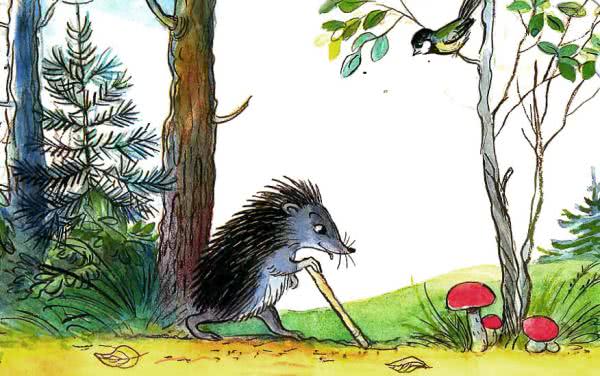 Зима впереди долгая, без припасов не обойтись.Много грибов набрал!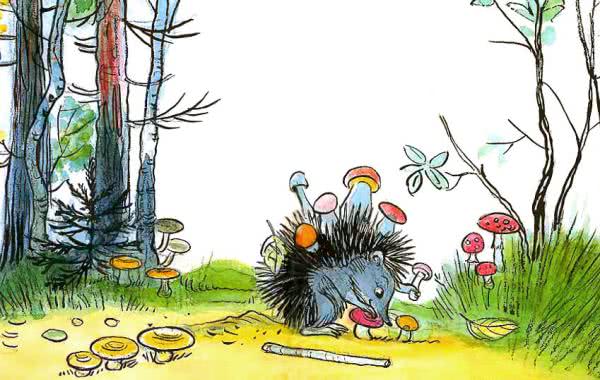 Всем ежатам хватит, и друзей угостить можно!А Никита и Денис тоже решили сходить в лес за грибами. Да только вот грибы-то все куда-то попрятались, под листиками да веточками укрылись.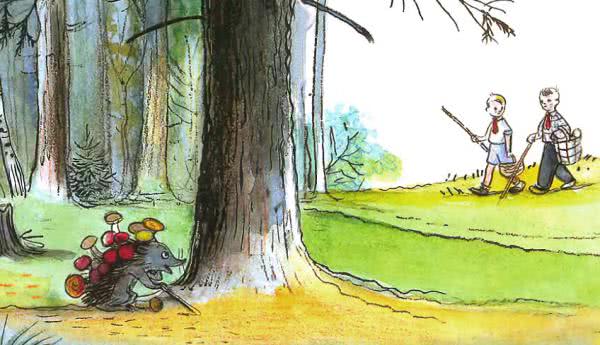 Вдруг видят ребята под деревом холмик маленький, а на нём грибов видимо-невидимо! И белые, и подберёзовики, и маслята!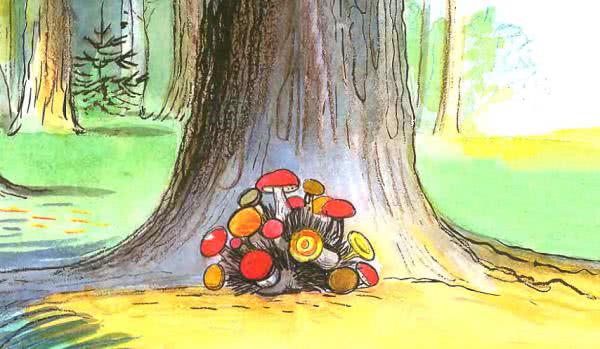 Вот мальчики обрадовались! Бросились к чудесному холмику.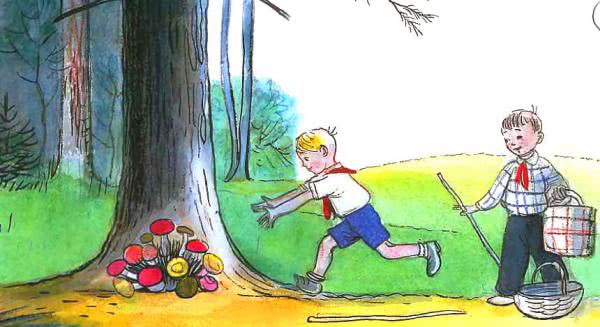 А он вдруг вскочил на ножки и как кинется наутёк!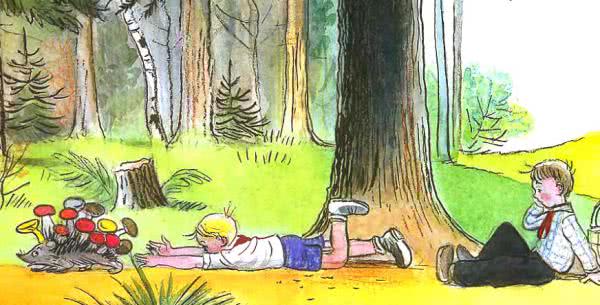 Вот ребята удивились!Не приходилось им ещё живых грибов видеть!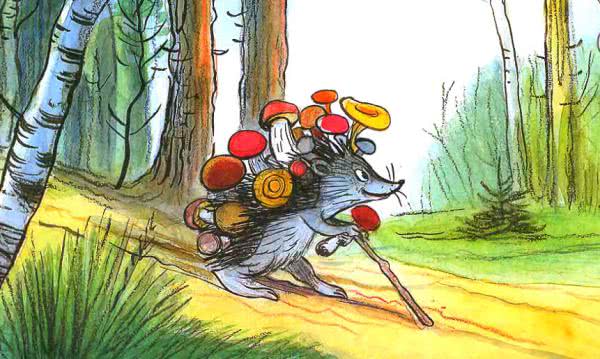 А ёжик с грибами домой прибежал, всех ежат накормил, ещё и на зиму хватило!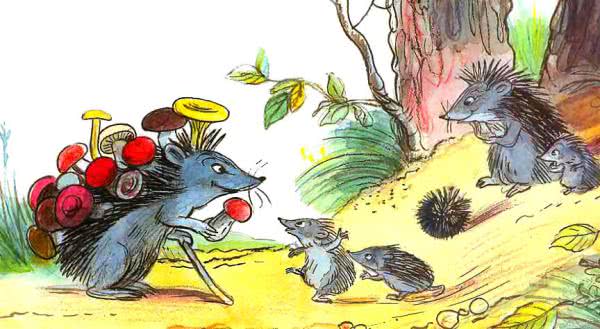 Иллюстрации В.Сутеева.